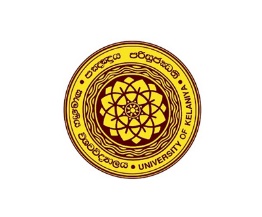 University Business Linkage CellUNIVERSITY OF KELANIYA, SRI LANKAIntellectual Property Disclosure Form(Patents, Copyrights, Trademarks, and tangible Research Property)Department/ Center:Contact person:Registration number:Phone number:                                                                                       Date of submission: E-mail:I.     DESCRIPTION OF THE TECHNOLOGY1.    Title of the technology (non-confidential information)2.		Brief description of the technology (non-confidential information, 3-4 sections, given in a language easily understandable by investors and other persons not skilled in the art)3.   Detailed description of the technology (Confidential information, 10-15 sections)4.		Novelty and advantages of the technology (Please, refer to publications to help understand the novelty of the technology through the present state of the art and provide an insight into the general development of the technology.)5.		Areas of exploitation.  Please, refer to all potential fields of application.  (Who may be interested in the exploitation of the technology?  Please, introduce the uniqueness of the product or service, which could be developed by using this specific technology.)6.		Phase of development and proof of concept (Please, present any practical application of the technology.)7.    KeywordsII.      PUBLICATIONS AND COMPARABLE TECHNOLOGIES1.   Has the technology been published in any abstract, paper, presentation, thesis, speech, article, or any other form of publication in full or in part?          If   yes, please   list   the relevant publications and attach all available copies to this form.2.   When do you plan to publish research results related to this specific technology?3.   Please, list the most relevant published scientific works in the field of the technology.4.	Please, list all known pending patent applications and granted patents in the field of the technology.5.   Are you aware of any academic research groups or business enterprises conducting research in the field of the technology?6.		Please, list any known enterprises engaged in the  development  and/or exploitation   of   comparable   technologies   in   the   field   of   this   specific technology.III. INVENTORS1.    Who are the inventors of the technology?       (Please, list all inventors, who made intellectual contribution to the creation of the technology.)2.		Please, list all researchers, who participated in the development of the technology in addition to the inventors.IV.             RESEARCH FUNDING AND COLLABORATION1.  Please, specify the financial resources used for the research and development of the technology.2.         Please, list all third parties collaborating during the research work.3.	Please, attach a copy of all agreements or other legal statements relating to the research activity to this form.4.	Have   any   materials (reagent, cell   line,  antibody,   plasmid,   chemical compound, computer software, etc.) been transferred to a third party during the development of the technology? If yes, please give details of it.5.      Have you ever disclosed the technology in full or in part to any third party?If yes, please give details of it and attach a copy of all relevant confidentiality agreements to this form.All information provided in this form shall be treated confidentially by UoK.I, the undersigned inventor, hereby declare that I am aware of the provisions of the IP Policy of UoK, and I agree to be bound by the rules set out in it.…………………………………..  …………………….  …………………………………..[Name of Inventor1]                                              DateSignature…………………………………..  …………………….  …………………………………..[Name of Inventor2]                            Date                                   Signature…………………………………..  …………………….  …………………………………..[Name of Inventor3]                            Date                                  Signature…………………………………..  …………………….  …………………………………..[Name of Inventor4]                                Date                              SignatureNameType of legalrelationship between the Inventor and UoKPercentageof contribution (%)Department/organizationContactdata (address and phone)12345Name of theResearcherType of legalrelationship between the Researcher and UoKDepartment/organizationContact data(Address and phone)Type of fundDuration of the relatingcontractName of the organizationproviding financial contribution